Vaccination HPVScénarios d’efficacité vaccinale 
Guide enseignant 1bis (GE1bis)
Réponses attendues DTE1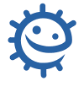 Consigne :Montrer par le calcul en quoi la vaccination contre le HPV protège la population contre le risque de cancer ?Scénario 1 : population non vaccinéeDans la population non vaccinée, 80% des personnes ayant des rapports sexuels seront infectées par un virus HPV. Pour 90% de ces personnes infectées, l’infection est transitoire et s’élimine naturellement une à deux années après la contamination. Les 10% des personnes infectées restantes développeront une infection persistante, c’est-à-dire auront un risque de cancer.Scénario 2 : population vaccinéeLe vaccin contre les HPV prévient 90% des infections aux HPV. Seulement 10% des personnes vaccinées seront à risque d’être infectés par un HPV. Pour 90% de ces personnes infectées, l’infection est transitoire et s’élimine naturellement une à deux années après la contamination. Les 10% de ces personnes infectées restantes développeront une infection persistante, c’est-à-dire auront un risque de cancer. (Arrondir à l’unité)Pour réussir, je doisCalculer combien de personnes seront infectées par un virus HPV dans une population non vaccinée,Calculer combien de personnes auront une infection transitoire, c’est-à-dire une guérison naturelle dans une population non vaccinée,Calculer combien de personnes auront une infection persistante dans une population non vaccinée.Réaliser les mêmes calculs dans une population vaccinéeComparer les résultatsFormuler une conclusionRéponses attendues Scénario 1 : Pour une population de 100 personnes non vaccinées, Combien de personnes seront infectées par un virus HPV ? (80)Combien de personnes auront une infection transitoire, c’est-à-dire une guérison naturelle ? (72)Combien de personnes auront une infection persistante? (8)Scénario 2 : Pour une population de 100 personnes vaccinées,Combien de personnes seront infectées par un virus HPV ? (8)Combien de ces personnes infectées auront une infection transitoire, c’est-à-dire une guérison naturelle ? (arrondir à l’unité : 7)Combien de personnes auront une infection persistante? (arrondir à l’unité : 1)Piste de différenciation :On peut proposer aux élèves de colorier une population de 100 personnes avec le code couleur suivant : Orange : personne infectée par le HPV (à court terme)Violet: personne infectée qui guérit naturellementRouge : personne ayant une infection persistante (à long terme)Vert : personnes non infectées par le HPVBleu : personne non infectée par le HPV dans une population vaccinéeLa fiche peut être glissée dans une pochette transparente et les élèves colorient à l’aide d’un feutre effaçable pour tableau. Cette technique permet à l’élève de se lancer et de corriger facilement ses erreurs.Réponses attendues:Scénario 1 : population non vaccinéeA court terme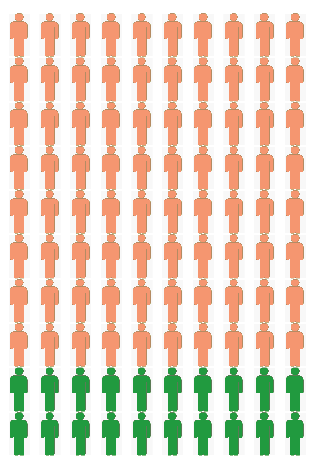 A long terme 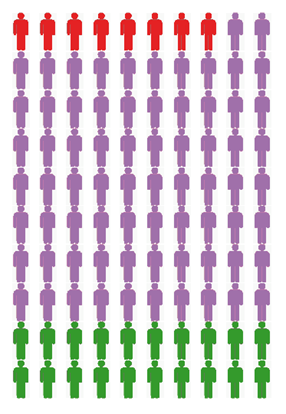 Scénario 2 : population vaccinéeA court terme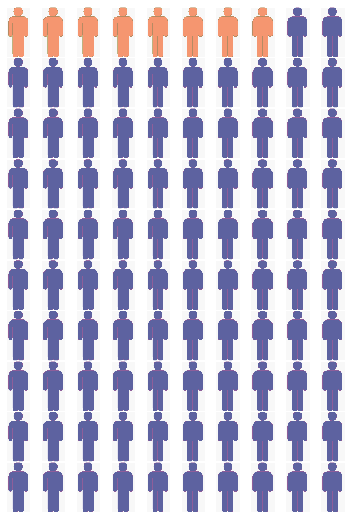 A long terme 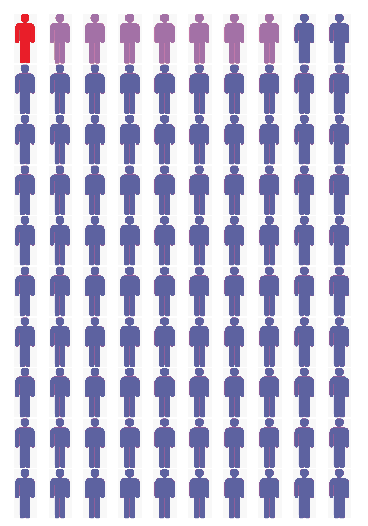 Compléter un tableau de comparaison des résultats 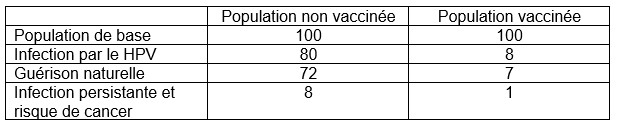 Formuler une conclusionRappel de l’objectif : On cherche à montrer par le calcul en quoi la vaccination contre le HPV protège la population contre le risque de cancer.Reprends tes calculsEst-ce que la population vaccinée a plus ou moins de risques de développer une infection persistante et un cancer.Formule une réponse en utilisant les mots « cancer » « risque » « plus que » « population vaccinée » « population non vaccinée » « infection persistante »Proposition d’une phrase de conclusion :
Une population non vaccinée a 8 fois plus de risques de développer une infection persistante et un risque de cancer qu’une population vaccinée contre les HPV.